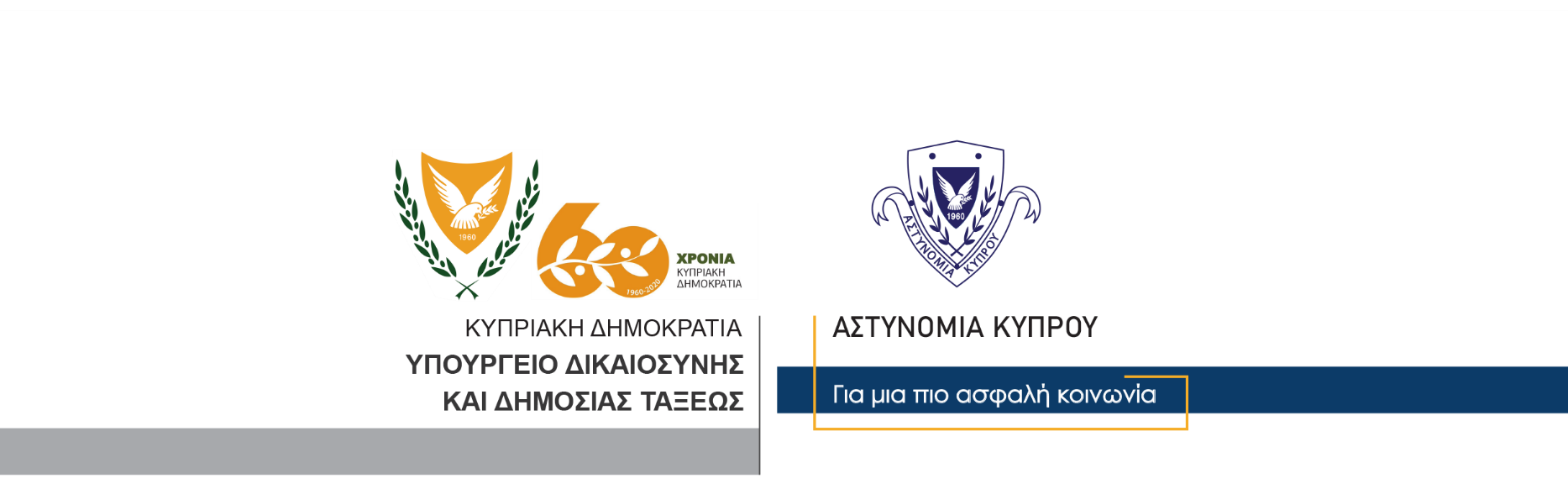 11 Νοεμβρίου, 2020   Δελτίο Τύπου 7 – Αναφορικά με σημερινό Δελτίο Τύπου 5 - Θανάτωση ζώου – Σύλληψη - ΠροσωποκράτησηΔιάταγμα διήμερης κράτησης εξέδωσε σήμερα το Επαρχιακό Δικαστήριο Λεμεσού, εναντίον 47χρονου, που συνελήφθη το μεσημέρι, για διευκόλυνση των ανακρίσεων σχετικά με υπόθεση θανάτωσης ζώου. Ο 47χρονος συνελήφθη δυνάμει δικαστικού εντάλματος σύλληψης, μετά από καταγγελία που έγινε εναντίον του, στην Αστυνομία. Σύμφωνα με την καταγγελία, χθες το απόγευμα, ο 47χρονος θεάθηκε να σημαδεύει με πυροβόλο όπλο, να πυροβολεί και να θανατώνει γάτο, στη Λεμεσό. Ο Αστυνομικός Σταθμός Επισκοπής συνεχίζει τις εξετάσεις. Κλάδος ΕπικοινωνίαςΥποδιεύθυνση Επικοινωνίας,Δημοσίων Σχέσεων & Κοινωνικής Ευθύνης